RFQ Title:	Street Sign Reflective SheetingRFQ No:	1220-040-2020-034CONTRACTORLegal Name: 				Contact Person and Title:		Business Address:		Business Telephone:		Business Fax:		Business E-Mail Address:		CITY OF SURREYTO:City Representative:	Richard D. Oppelt, Manager, Procurement ServicesAddress:		City of Surrey, Surrey City HallFinance Department – Procurement Services SectionReception Counter, 5th Floor West13450 – 104th Avenue, Surrey, B.C., V3T 1V8Telephone:		604-590-7274Email:			purchasing@surrey.caThe Contractor offers to supply to the City of Surrey the Goods for the prices plus applicable taxes as follows – please complete the Microsoft Excel pricing spreadsheet, “Schedule B – Quotation_2020-034 – CoS 2020 Street Sign Reflective Sheeting”.2.	In addition to the warranties provided in the Draft Quotation Agreement, this Quotation includes the following warranties:	______________________________________________________________________	______________________________________________________________________3.	I/We have reviewed the RFQ Attachment 1, Schedule A – Specifications of Goods and if requested by the City, I/we would be prepared to meet those requirements, amended by the following departures and additions (list, if any):Requested Departure(s) / Alternative(s) / Addition(s)The City is not obligated to accept any alternatives. The City will determine what constitutes acceptable deviations and overall best value.4.	If this Quotation is accepted by the City, a contract will be created as described in:(a)	the Agreement;(b)	the RFQ; and(c)	other terms, if any, that are agreed to by the parties in writing.5.		Capitalized terms used and not defined in this Quotation will have the meanings given to them in the RFQ.  Except as specifically modified by this Quotation, all terms, conditions, representations, warranties and covenants as set out in the RFQ will remain in full force and effect.6.	I/We have reviewed the RFQ Attachment 1 – Draft Quotation Agreement.  If requested by the City, I/we would be prepared to enter into that Agreement, amended by the following departures (list, if any):Section			Requested Departure(s) / Alternative(s)7.	I/We the undersigned duly authorized representatives of the Contractor, having received and carefully reviewed the RFQ including without limitation the specifications and the General Terms and Conditions, submit this Quotation in response to the RFQ.This Quotation is offered by the Contractor this _______ day of _______________, 202_.CONTRACTORI/We have the authority to bind the Contractor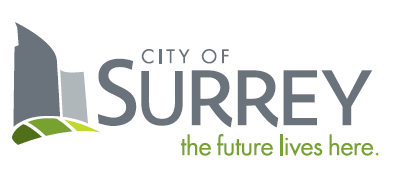 SCHEDULE B – FORM OF QUOTATIONF.O.B.DestinationFreight PrepaidPayment Terms:A cash discount of ____% will be allowed if invoices are paid within ___ days, or the ___ day of the month following, or net 30 days, on a best effort basis.Ship Via:________________________________________(Legal Name of Contractor)_________________________________________(Signature of Authorized Signatory)_________________________________________(Print Name and Position of Authorized Signatory)________________________________________(Signature of Authorized Signatory)________________________________________(Print Name and Position of Authorized Signatory)